СТЕРЛИТАМАКСКИЙ ФИЛИАЛ
ФЕДЕРАЛЬНОГО ГОСУДАРСТВЕННОГО БЮДЖЕТНОГО ОБРАЗОВАТЕЛЬНОГО
УЧРЕЖДЕНИЯ ВЫСШЕГО ОБРАЗОВАНИЯ
«БАШКИРСКИЙ ГОСУДАРСТВЕННЫЙ УНИВЕРСИТЕТ»
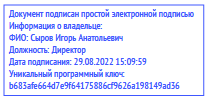 
Оценочные материалы по дисциплине (модулю)
НаправлениеПрограммаФорма обученияДля поступивших на обучение вРазработчик (составитель)Стерлитамак 20221. Перечень компетенций, индикаторов достижения компетенций и описание показателей и критериев оценивания результатов обучения по дисциплине (модулю)2. Оценочные средства, необходимые для оценки результатов обучения по дисциплине (модулю)Материалы для оценки сформированности компетенции по индикатору УК-5.1.
Тестовые задания
1. Научное направление, логической сердцевиной которого стало изучение коммуникативных неудач и их последствий в ситуациях межкультурного общения сформировалось:
а) в 70 – х гг. XIX века
б) в 90-х гг. XIX века
в) в 60 -х гг. XX века
г) в 70–х гг. XX века
д) в 90- х гг. ХХ века
Ответ: г
2. Какие исторические типы культур выделил Освальд Шпенглер?
а) западный и восточный,
б) Западно-христианский, православно-христианский, исламский, индуистский, дальневосточный,
в) Египетский, индийский, вавилонский, китайский, античный (аполлоновский), арабский (магический), западноевропейский (фаустовский), майя,
г) первобытный, рабовладельческий, феодальный, капиталистический, коммунистический.
Ответ: В
3. Какая из выделенных культур относится к историческому типу культуры:
А. Материальная;
Б. Средневековая;
В. Обыденная,
Г. Сельская?
Ответ: б
4. Выберите неверные суждения о формах культуры и запишите цифры, под которыми они указаны.
а) Коммерчески успешной может быть только массовая культура.
б) Элитарная культура прежде всего проявляется в самореализации художника и не ориентируется на широкую аудиторию.
в) Возникновение массовой культуры связано с появлением и распространением таких СМИ, как радио и телевидение.
г) Элементы народной культуры не используются в массовой культуре по причине отсутствия к ним интереса у широкой аудитории.
д) Одной из функций массовой культуры является рекреационная функция.
е) В современных произведениях искусства часто синтезируются элементы массовой, народной и элитарных культур.
Ответ: аг
5. Соотнесите религии и религиозные концепции:
РЕЛИГИИ                                 КОНЦЕПЦИИ
А) иудаизм                                1) политеиизм
Б) индуизм                                2) монотеизм
В) христианство
Г) ислам
Д) синтоизм
Е) античная религия
Ответ: А2, Б1, В2, Г2, Д1, Е1
6.	Что является объектом изучения в теории межкультурного взаимодействия
Ответ: Основным объектом изучения в теории межкультурного взаимодействия являются различия в особенностях культуры и общения у представителей различных культур, а также сам процесс общения на разных уровнях и в разных формах в межкультурной среде.
7.	Каков вклад Э. Холла в развитие теории коммуникации и межкультурного взаимодействия?
Ответ:. Э. Холл впервые ввел понятие межкультурной коммуникации. Он является создателем науки проксемики и автором теории высоко- и низкоконтекстуальных культур.
8.	Раскройте сущность такой функции культуры, как «социализация личности»
Ответ: Культура определяет вхождение индивида в общество.
9.	Что такое семиотика?
Ответ: Семиотика – это теория, исследующая свойства знаковых систем (систем знаков), каждому из которых придается определенное значение.
10.	Что такое аномия?
Ответ: Аномия – это состояние общества, которое характеризуется разложением системы ценностей, обусловленным кризисом всего общества, его социальных институтов, противоречием между провозглашенными целями и невозможностью их реализации для большинства
11.	Что изучает культурантропология?
Ответ: Культурантропология изучает конкретные ценности, формы связи, опредмеченные результаты культурной деятельности в их динамике, механизмы трансляции культурных навыков от человека к человеку
12.	Какие общества относят к культуре с низким контекстом?
Ответ: К культуре с низким контекстом относят такие общества, в которых практически отсутствуют неформальные каналы коммуникации, вследствие чего люди постоянно нуждаются в информации определенного типа
13.	Что такое «вербальная коммуникация»?
Ответ: Вербальной коммуникацией называется словесное взаимодействие сторон.
14.	Какие подситемы культуры выделял Л. Уайт?
Ответ: Л. Уайт выделял  три подсистемы культуры: технологическую (орудия производства, оружие, жилища, одежду и пр.), социальную (все виды коллективного и индивидуального поведения людей) и идеологическую (знания, идеи, верования).
15.	Какие коммуникации относятся к категории паравербальных?
Ответ: Паравербальная коммуникация — это использование невербальных сигналов для передачи смысла и эмоций в вербальных взаимодействиях. Она включает в себя такие элементы, как тон, громкость, высота тона, скорость, паузы, интонация и акцент. В разных языках данным элементам придается определенный смысл.
16.	Что такое диффузия культуры?
Ответ: Стихийное распространение культуры в социальном и географическом пространстве посредством взаимопроникновения культурных черт разных сообществ.
17.	Что понимается под культурной инерции?
Ответ: Тенденция некоторых элементов культуры, сопротивляться изменениям, к которым они не могут адаптироваться, и сохраняться, несмотря на утрату значимых социальных функций.
18.	Что такое культурная аккумуляция?
Ответ: Обогащение существующей культуры новыми элементами, возникновение новых образцов, дифференциация, интеграция и заимствование из других культур.
19.	Что понимается в межкультурном взаимодействии под этноцентризмом?
Ответ: мировоззрение, рассматривающее собственную культуру как образец по которому выносятся суждения о людях других культур
20.	Что такое традиция?
Ответ: Традиция - социальное и культурное наследие, передающееся от поколения к поколению и воспроизводящееся в определённых обществах и социальных группах в течение длительного времени
Материалы для оценки сформированности компетенции по индикатору УК-5.2.
Тестовые задания
1.	К представителям реактивных культур можно отнести:
А) арабов;
Б) японцев;
В) итальянцев;
Г) немцев
Ответ: Б
2.	К представителям моноактивных культур можно отнести:
А) японцев;
Б) немцев;
В) арабов;
Г) итальянцев.
Ответ: Б
3.	К маскулинным культурам относятся:
а) культура Финляндии, Португалии, Чили
б) культура Греции, Швеции, Дании
в) культура Индии, Дании, Нидерландов
г) культура Дании, Норвегии, Швеции
д) культура Италии, Великобритании, Японии.
Ответ: Д
4.	Выберите индивидуалистские культуры:
а) культура Германии, Великобритании, США.
б) культура Мексики, Египта, Дании,
в) культура Индии, Бразилии,
г) азиатские и африканские культуры,
д) культура католических стран Южной Европы.
Ответ: А
5.	Соотнесите варианты аккультурации с описанием их особенностей:
ОСОБЕННОСТИ:
А) индивид полностью утрачивает связь с родной культурой, но при этом не принимает культуры большинства
Б) человек полностью принимает ценности и нормы новой культуры, отказываясь при этом от норм и ценностей своей культуры
В) полное отрицание новой культуры и сохранение ценностей своей материнской культуры
Г) в ходе данной аккультурации происходит идентификация индивида как с родной, так и с новой культурой
ВАРИАНТ АККУЛЬТУРАЦИИ
1) сегрегация
2) маргинализация
3) ассимиляция
4) интерграция
Ответ: А2, Б3, В1, Г4.
6.	Что подразумевают под «ассимиляцией» в культурологическом знании?
Ответ: Под ассимиляцией в культурологическом знании подразумевают процесс, в результате которого члены одного этнокультурного образования утрачивают свою первоначально существующую культуру и усваивают культуру другого образования, с которым они находятся в непосредственном контакте.
7.	Что такое субкультура?
Ответ: Это подсистема внутри доминирующей в обществе культуры, имеющая некоторые собственные ценности, нормы и стереотипы поведения
8.	Что такое культурная идентичность?
Ответ: культурная идентичность – это принадлежность индивида к какой-либо культуре или культурной группе, формирующая ценностное отношение человека к самому себе, другим людям, обществу и миру в целом
9.	Что понимается под толерантностью в межкультурном взаимодействии?
Ответ: Толерантность в межкультурном взаимодействии –это чувство уважения к другим народам, их традициям, ценностям и достижениям, осознание непохожести и принятие всего этнического и культурного многообразия мира.
10.	Что понимается под стереотипом в межкультурной коммуникации?
Ответ: В межкультурной коммуникации стереотипы понимают как обобщенные представления о типичных чертах, характерных для какого-либо народа или его культуры.
11.	Что такое коллективистские культуры?
Ответ: Культуры, в которых интересы группы превалируют над интересами индивида.
12.	Что такое полихронные культуры?
Ответ: Культуры, в которых доминирует нелинейное распределение времени, где за единицу времени возможно выполнение сразу нескольких дел
13.	Что такое контактные культуры?
Ответ: Культуры, в которых прикосновение к коммуникативному партнеру очень распространено.
14.	Какое отношение к времени характерно для  монохронных культур?
Ответ: В монохромных культурах время можно экономить, терять, наверстывать, ускорять, время является системой, с помощью которой поддерживается порядок в организации человеческой жизни. Здесь доминирует линейное распределение времени.
15.	Что характерно для культур с высокой дистанцией власти?
Ответ: В культурах с высокой дистанцией власти власть рассматривается как наиболее важная часть жизни. В обществе принято демонстрировать уважение и проявлять послушание в отношениях с вышестоящими на иерархической лестнице, родителями и старшими членами семьи.
16.	Какова цель воспитания в индивидуалистской культуре?
Ответ: Цель воспитания в индивидуалистской  культуре — сделать ребенка самостоятельным, т.е. научить независимости, в том числе и от родителей.
17.	Назовите ценности, характерные для маскулинных культур.
Ответ: в маскулинных культурах центральное место занимают работа, сила, независимость, материальный успех и существует ясное разграничение мужских и женских ролей.
18.	Как пытаются решить конфликты в феминных культурах?
Ответ: В феминных культурах конфликты пытаются решать путем  переговоров и достижения компромисса.
19.	Что прежде все ценится в межкультурном взаимодействии у представителей реактивных культур?
Ответ: Основные ценности - гармония в отношениях, почтительность, терпеливость, бережное отношение к своей репутации и репутации других.
20.	Что характерно для моноактивных культур?
Ответ: Моноактивные культуры – это культуры, ориентированные на дело. В этих культурах принято планировать свою жизнь, составлять расписания, организовывать деятельность в определенной последовательности, заниматься только одним делом в данный момент времени. Основные ценности – бережное отношение ко времени, ориентация на выполнение задач, строгое следование намеченному плану, уважительное отношение к власти.

Материалы для оценки сформированности компетенции по индикатору УК-5.3.
Тестовые задания
1.	Прочитайте ситуацию по межкультурному взаимодействию и выберите из списка ответов тот, который, по вашему мнению, является верным.
Американских студентов, приехавших на месячную стажировку в МГУ, разместили в семьях московских студентов. Через неделю одна из хозяек пожаловалась, что американка Джейн стала очень раздражительной и грубой. Сначала она попросила, чтобы мама и бабушка стучались, входя к ней в комнату, а так как они этого не делали, потребовала дать ей ключ, чтобы она могла запирать комнату. Как бы Вы объяснили поведение Джейн?
А) Джейн не понравились хозяева, она хотела избавиться от их общества.
Б) Джейн опасалась за сохранность своих вещей.
В) У Джейн очень тяжелый, неуживчивый характер.
Г) Джейн считала, что в предоставленной ей комнате никто не вправе нарушать ее покой.
Ответ: г
2.	Прочитайте ситуацию из культурного ассимилятора для американских учителей, работающих с испаноязычными школьниками, и выберите из списка ответов тот, который, по вашему мнению является верным.
Учительница пишет английские слова на доске, но Алисия многие из них не понимает. Она просит учительницу объяснить их значение, но та обещает сделать это позже. После уроков несколько учеников остается на дополнительные занятия с учительницей. Но Алисия не дожидается своей очереди, чтобы спросить о словах, которые не поняла, а уходит домой.
Почему Алисия не дождалась объяснения непонятных слов и ушла из школы?
А) Она надеялась, что после уроков учительница сама подзовет ее к своему столу.
Б) К этому времени она забыла непонятные для нее слова.
В) Она обиделась, так как считает, что учительница уделяет ей слишком мало времени.
Г) Она очень застенчива, девочек в Латинской Америке учат быть скромными в отношениях со взрослыми. С точки зрения Алисии невежливо настаивать, если человек дал понять, что не хочет отвечать на вопросы
Ответ: г
3.	Прочитайте ситуацию по межкультурному взаимодействию и выберите из списка ответов тот, который, по вашему мнению является верным.
Андрей гостил у своего друга Амина в Кабардино-Балкарии. За обедом, на который собрались родственники и соседи, Андрей рассказывал о своих путешествиях по Кавказу и хотел дополнить свой рассказ показом фотографий. Он на пару минут вышел из комнаты, чтобы принести их, а когда вернулся, заметил, что отношение присутствующих к нему изменилось. Андрей почувствовал, что чем-то обидел или огорчил хозяев и их гостей, но не мог понять, чем именно. Как бы вы объяснили Андрею, в чем его ошибка?
А) В традиционной кабардинской культуре неприлично покидать стол во время обеда.
Б) Хозяева обиделись, решив, что Андрей отвлекается от трапезы, так как ему не нравится угощение.
В) Кабардинцы сочли, что Андрей путешествует по Кавказу по заданию спецслужб и документирует свою поездку фотографиями.
Г) Хозяевам не понравилось, что посторонний-человек без их сопровождения перемещается по дому
Ответ: А
4.	Соотнесите названия зон, в которых осуществляется коммуникация, и их характеристику:
НАЗВАНИЯ ЗОН:
А) интимная
Б) личная
В) социальная
Г) публичная
ХАРАКТРИСТИКА ЗОН:
1) Человек воспринимает как агрессию вторжение в данную зону.
2) Человек предпочитает общаться с коллегами, знакомыми и незнакомыми в данной зоне
3) Человек предпочитает общаться с близкими родственниками и друзьями в данной зоне.
4) Коммуникативная зона для общения с большими аудиториями
Ответ: А1, Б3, В2, Г4
5.	Соотнесите формы невербального коммуникационного взаимодействия с описания их особенностей:
ОСОБЕННОСТИ:                                                                                        ФОРМЫ:
А) Использование времени в невербальном                                                  1) проксемика
коммуникационном взаимодействии                                                              2) хронемика
Б) Использование пространственных отношений при коммуникации       3) кинесика
В) Использование динамических прикосновений (рукопожатий,               4) такесика
поцелуи, похлопывания)
Г) использование телодвижений, жест и поз для дополнения
выразительности средств коммуникации
Ответ: А2, Б1, В4, Г3
6.	Что такое эмпатия?
Ответ: Эмпатия – это способность понимать и разделять переживания другого человека через эмоциональное сопереживание.
7.	Что означает принцип культурного «моноцентризма»?
Ответ: Это методология исследований, который признает единое, универсальное развитие мировой культуры (общечеловеческой цивилизации).
8.	Укажите параметры наиболее существенных различий при межкультурном общении:
Ответ: Параметрами наиболее существенных различий при межкультурном общении являются язык, невербальные коды, мировоззрение, ролевые взаимоотношения, модели мышления.
9.	Что называется фундаментальной ошибкой атрибуции?
Ответ: Фундаментальной ошибкой атрибуции называется склонность человека объяснять поведение других их индивидуальными особенностями, а своё поведение — ситуацией, внешними обстоятельствами.
10.	Последствием межкультурных контактов на групповом уровне может быть геноцид. Раскройте смысл данного понятия.
Ответ: Геноцид – ситуация, когда одна культурная группа, обычно численно доминирующая и обладающая превосходящими технологическими ресурсами, уничтожает членов других культурных групп, с которыми она вступает в контакт. В оправдание обычно выдвигается тезис о неполноценности группы, подвергающейся уничтожению.
11.	Что такое культурный релятивизм?
Ответ: Метод, представляющий собой попытку объективного анализа различных обществ или культур без использования ценностей одной культуры для вынесения суждений о другой
12.	Что такое межкультурная сензитивность?
Ответ: Способность индивида воспринимать, понимать, запоминать и структурировать культурно обусловленные характеристики других людей или группы, на основании чего прогнозировать их поведение и деятельность
13.	Что такое межкультурная компетентность
Ответ: Совокупность знаний, навыков и умений, при помощи которых индивид может успешно общаться с партнерами из других культур, как на обыденном, так и на профессиональном уровнях
14.	Что такое культурный ассимилятор?
Ответ: Кросс-культурная техника, обучающая человека приемам анализа ситуаций с точки зрения членов чужой культуры, их видения мира.
15.	Что понимается под «культурным шоком» в межкультурном взаимодействии?
Ответ: Культу́рный шок — эмоциональный или физический дискомфорт, дезориентация индивида, вызванная попаданием в иную культурную среду, столкновением с другой культурой, незнакомым местом
16.	Что такое этикет?
Ответ: Культура общения, поведения, внешнего проявления отношений человека к другим людям, соответствующая нормам, соблюдаемым в определенном обществе.
17.	Что такое «аттракция»?
Ответ: Механизм восприятия другого человека, возникающий на основе устойчивого положительного чувства, которое способствует формированию привязанности, дружеских чувств, симпатии или любви.
18.	Что такое десоциализация?
Ответ: Десоциализацией называют отучение от старых ценностей, ролей и правил поведения.
19.	Что такое невербальное общение?
Ответ:Невербальное общение –  это коммуникационное взаимодействие между индивидами без использования слов (передача информации или влияние друг на друга через образы, интонации, жесты, мимику, пантомимику, изменение мизансцены общения), то есть без речевых и языковых средств, представленных в прямой или какой-либо знаковой форме.
20.	Чем отличается просодика от других видов невербальных средств общения?Ответ: Просодика представляет собой сложный комплекс элементов, включающий мелодику, ритм, интенсивность, темп, тембр и логическое ударение, служащий для выражения различных синтаксических значений и категорий, а также экспрессии и эмоций.3. Методические материалы, определяющие процедуры оценивания результатов обучения по дисциплине (модулю), описание шкал оцениванияПри использовании модульно-рейтинговой системы зачетные вопросы не предусмотрены. Для получения зачета, по результатам текущего и рубежного контроля, нужно набрать не менее 60 баллов.Рейтинг-план дисциплиныКритерии оценивания практического (семинарского) занятия (устный опрос):4 балла -  выставляется студенту, сформулировавшему полный и правильный ответ на вопросы семинара, логично структурировавшему и изложившему материал в устной форме, а также в виде мультимедийной презентации. При этом студент должен показать знание специальной литературы. Необходимо продемонстрировать умение обозначить проблемные вопросы, дать исчерпывающие ответы на уточняющие и дополнительные вопросы. 3 балла -  выставляется студенту, который дал полный правильный ответ на вопросы семинара с соблюдением логики изложения материала, но допустил при ответе отдельные неточности, не имеющие принципиального характера. Или студенту недостаточно чётко и полно ответившему на уточняющие и дополнительные вопросы. 1-2 балла - выставляется студенту, показавшему неполные знания, допустившему ошибки и неточности при ответе на вопросы семинара, продемонстрировавшему неумение логически выстроить материал ответа и сформулировать свою позицию по проблемным вопросам. При этом хотя бы по одному из заданий ошибки не должны иметь принципиального характера. Студент, опирается в своем ответе на учебную литературу. Также 1-2 балла выставляется студенту, дополнившего докладчика, либо  участвовавшему в обсуждении доклада.0 баллов - выставляется студенту, если он не дал ответа по вопросам семинара; дал неверные, содержащие фактические ошибки ответы на все вопросы; не смог ответить на дополнительные и уточняющие вопросы. Или студенту отказавшемуся отвечать на вопросы семинара.Критерии оценивания заданий по самостоятельной работе студентов:- 30 баллов выставляется студенту, если он самостоятельно и правильно выполнил задание (письменно раскрыл содержание тем, данных для самостоятельного изучения) в полном объеме, используя понятийный и терминологический аппарат дисциплины, опираясь на материалы основной и дополнительной научной литературы, правильно оформил задание.- 24 балла выставляется студенту, если студент, опираясь на материалы основной и дополнительной научной литературы, выполнил задание не в полном объеме (70%-90%), допустил незначительные ошибки, в т.ч. в применении понятийного и терминологического аппарата дисциплины, в оформлении работы, использовал только учебную литературу.- 15 баллов выставляется студенту, если студент выполнил задание не в полном объеме (30-60%), допустил ошибки, в т.ч. в применении понятийного и терминологического аппарата дисциплины, в оформлении работы, использовал только учебную литературу.- 0 баллов выставляется студенту, если студент выполнил задание в объеме менее 30%, допустил серьезные ошибки в работе с  заданием или не выполнил задание вообще.Критерии оценки тестирования (в баллах).В форме тестирования проводится рубежный контроль с целью определения результатов освоения студентом модуля в целом и возможного добора баллов, планируемых в ходе текущего контроля. Максимальный балл за рубежный контроль– 50 баллов. Если студент получает на рубежном контроле 90-100% от максимального количества баллов, он показывает отличное владение знаниями, умениями и навыками, полученные формируемыми при изучении дисциплины, 70-80% - хорошее, 50-60% - удовлетворительное, менее 50% - неудовлетворительное. 
	Результаты обучения по дисциплине (модулю) у обучающихся оцениваются по итогам текущего контроля количественной оценкой, выраженной в рейтинговых баллах. Оценке подлежит каждое контрольное мероприятие.
	При оценивании сформированности компетенций применяется четырехуровневая шкала «неудовлетворительно», «удовлетворительно», «хорошо», «отлично».
	Максимальный балл по каждому виду оценочного средства определяется в рейтинг-плане и выражает полное (100%) освоение компетенции.
	Уровень сформированности компетенции «хорошо» устанавливается в случае, когда объем выполненных заданий соответствующего оценочного средства составляет 80-100%; «удовлетворительно» – выполнено 40-80%; «неудовлетворительно» – выполнено 0-40%
	Рейтинговый балл за выполнение части или полного объема заданий соответствующего оценочного средства выставляется по формуле: Рейтинговый балл = k × Максимальный балл,где k = 0,2 при уровне освоения «неудовлетворительно», k = 0,4 при уровне освоения «удовлетворительно», k = 0,8 при уровне освоения «хорошо» и k = 1 при уровне освоения «отлично».
	Оценка на этапе промежуточной аттестации выставляется согласно Положению о модульно-рейтинговой системе обучения и оценки успеваемости студентов БашГУ: На зачете выставляется оценка:
• зачтено - при накоплении от 60 до 110 рейтинговых баллов (включая 10 поощрительных баллов),
• не зачтено - при накоплении от 0 до 59 рейтинговых баллов.	При получении на экзамене оценок «отлично», «хорошо», «удовлетворительно», на зачёте оценки «зачтено» считается, что результаты обучения по дисциплине (модулю) достигнуты и компетенции на этапе изучения дисциплины (модуля) сформированы.ФакультетИсторическийКафедраВсеобщей истории и философских дисциплиндисциплинаКультура и межкультурное взаимодействие в современном миреБлок Б1, обязательная часть, Б1.О.05цикл дисциплины и его часть (обязательная часть или часть, формируемая участниками образовательных отношений)45.04.01Филологиякоднаименование направленияФилологическое обеспечение информационно-коммуникационной деятельностиЗаочная2022 г.к. и. н., доцентБадретдинова С. А.ученая степень, должность, ФИОФормируемая компетенция (с указанием кода)Код и наименование индикатора достижения компетенцииРезультаты обучения по дисциплине (модулю)Показатели и критерии оценивания результатов обучения по дисциплине (модулю)Показатели и критерии оценивания результатов обучения по дисциплине (модулю)Показатели и критерии оценивания результатов обучения по дисциплине (модулю)Показатели и критерии оценивания результатов обучения по дисциплине (модулю)Вид оценочного средства12344445неуд.удовл.хорошоотличноУК-5. Способен анализировать и учитывать разнообразие культур в процессе межкультурного взаимодействияУК-5.1. Знание закономерностей и особенностей социально-исторического развития различных культур, технологий оптимизации межкультурного взаимодействияОбучающийся должен знать:  закономерности и особенности социально-исторического развития различных культур; сущность, принципы и типы межкультурного взаимодействия;  технологии оптимизации межкультурного взаимодействияНе знает знает закономерности и особенности социально-исторического развития различных культур; сущность, принципы и типы межкультурного взаимодействия;  технологии оптимизации межкультурного взаимодействияСлабо знает закономерности и особенности социально-исторического развития различных культур; сущность, принципы и типы межкультурного взаимодействия;  технологии оптимизации межкультурного взаимодействияХорошо знает (допуская незначительные ошибки) закономерности и особенности социально-исторического развития различных культур; сущность, принципы и типы межкультурного взаимодействия;  технологии оптимизации межкультурного взаимодействияОтлично знает (допуская незначительные ошибки) закономерности и особенности социально-исторического развития различных культур; сущность, принципы и типы межкультурного взаимодействия;  технологии оптимизации межкультурного взаимодействияТестовый контроль, работа на практическом занятии (доклады, обсуждения)УК-5. Способен анализировать и учитывать разнообразие культур в процессе межкультурного взаимодействияУК-5.2. Умение генерировать и анализировать ценностные модели  толерантного поведения в пространстве поликультурного общенияОбучающийся должен уметь: различать формы, уровни и типы культуры; вести диалог с представителями разных субкультур на основе толерантности; анализировать разнообразие культур в процессе межкультурного взаимодействияНе умеет различать формы, уровни и типы культуры; вести диалог с представителями разных субкультур на основе толерантности; анализировать разнообразие культур в процессе межкультурного взаимодействия Затрудняется  различать формы, уровни и типы культуры; вести диалог с представителями разных субкультур на основе толерантности; анализировать разнообразие культур в процессе межкультурного взаимодействияУмеет, в целом,  различать формы, уровни и типы культуры; вести диалог с представителями разных субкультур на основе толерантности; анализировать разнообразие культур в процессе межкультурного взаимодействияОтлично умеет  различать формы, уровни и типы культуры; вести диалог с представителями разных субкультур на основе толерантности; анализировать разнообразие культур в процессе межкультурного взаимодействияТестовый контроль, работа на практическом занятии (доклады, обсуждения)УК-5. Способен анализировать и учитывать разнообразие культур в процессе межкультурного взаимодействияУК-5.3. Владение навыками толерантного поведения в социальном
и профессиональном
общении с учётом исторического наследия и культурных традиций различных социальных групп, этносов и конфессий
Обучающийся должен владеть: технологиями и навыками эффективного взаимодействия в поликультурной и полиэтнической средеНе владеет технологиями и навыками эффективного взаимодействия в поликультурной и полиэтнической средеС трудом владеет технологиями и навыками эффективного взаимодействия в поликультурной и полиэтнической средеВладеет  основными технологиями и навыками эффективного взаимодействия в поликультурной и полиэтнической среде Отлично владеет  основными технологиями и навыками эффективного взаимодействия в поликультурной и полиэтнической среде Тестовый контроль, работа на практическом занятии (доклады, обсуждения)№п/пВиды учебной деятельности студентовБалл за конкретное заданиеЧисло заданий за семестрБаллыБаллы№п/пВиды учебной деятельности студентовБалл за конкретное заданиеЧисло заданий за семестрМинимальныйМаксимальныйТекущий контрольТекущий контрольТекущий контрольТекущий контроль501Устный опрос (доклады по вопросам к семинарам)450203Задания по СРС301030Рубежный контроль(тестирование)Рубежный контроль(тестирование)501050Итоговый контрольИтоговый контрольИтоговый контрольИтоговый контрольЗачет00Посещаемость (вычитаются баллы за пропущенные занятия из общего числа набранных баллов)Посещаемость (вычитаются баллы за пропущенные занятия из общего числа набранных баллов)Посещаемость (вычитаются баллы за пропущенные занятия из общего числа набранных баллов)Посещаемость (вычитаются баллы за пропущенные занятия из общего числа набранных баллов)Посещаемость (вычитаются баллы за пропущенные занятия из общего числа набранных баллов)Посещаемость (вычитаются баллы за пропущенные занятия из общего числа набранных баллов)1.Посещение лекционных занятий-62.Посещение семинарских занятий-12Поощрительные баллыПоощрительные баллыПоощрительные баллыПоощрительные баллы101.Участие в студенческой конференции5152.Публикация статей515ИтогоИтогоИтогоИтого0100 (+10)